português – artigo 3
Leia o texto abaixo:O passeio no clube        Estava a manhã ensolarada! As nuvens do céu estavam em forma de flocos de algodão.        As crianças resolveram passar um dia no clube.        A água da piscina estava morninha.        Gilberto brinca com a bola colorida enquanto Sofia dá um mergulho na piscina.        O senhor Honório, avô das crianças, aconchegou-se debaixo de uma barraca de sol e deu uma cochilada.        O dia passou tão rapidamente que as crianças nem perceberam o tempo passar.Circule os artigos definidos.Sublinhe os artigos indefinidos. Faça setas ligando os artigos às palavras a que estão se referindo. Escreva o que você observou. __________________________________________________________________________________________________________________________________________________________________________________________________________________________________________________________________________________________________________________________________________________________________________________________________________________________________________Observe a tirinha: 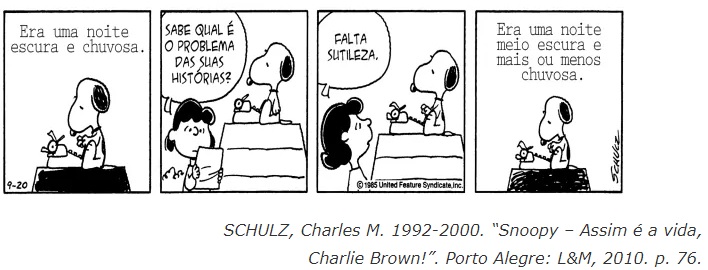 No primeiro quadrinho, o artigo UMA: (	) define a noite. (	) não define a noite.(	) define parcialmente a noite. Releia com atenção o segundo quadrinho. Em seguida, identifique a palavra que desempenha a função de artigo definido:(	) é(	) o (	) suas Na tira acima, os artigos antepõem: (	) substantivos (	) adjetivos(	) verbos 